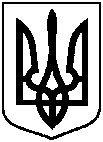 СУМСЬКА МІСЬКА ВІЙСЬКОВА АДМІНІСТРАЦІЯ СУМСЬКОГО РАЙОНУ СУМСЬКОЇ ОБЛАСТІНАКАЗвід 29.12.2023 року                     м. Суми                            № 156 – СМРРозглянувши звернення громадянина, надані документи, відповідно до статей 79-1, 123, 124 Земельного кодексу України, статті 50 Закону України «Про землеустрій», враховуючи указ Президента України від 31.10.2023                          № 720/2023 «Про утворення військової адміністрації», рекомендації постійної комісії з питань архітектури, містобудування, регулювання земельних відносин, природокористування та екології Сумської міської ради (протокол від 20 червня 2023 року № 64), та керуючись пунктом 26 частини 2 та пунктом 8 частини 6 статті 15  Закону України «Про правовий режим воєнного стану»НАКАЗУЮ:Надати Феденку Олександру Івановичу (1734204434) дозвіл на розроблення проекту землеустрою щодо відведення земельної ділянки для подальшої її передачі у користування на умовах оренди за адресою: м. Суми, вул. Білопільський шлях, 30, орієнтовною площею не більше 0,2300 га, категорія, цільове та функціональне призначення земельної ділянки: землі промисловості, транспорту, зв’язку, енергетики, оборони та іншого призначення; для розміщення та експлуатації основних, підсобних і допоміжних будівель та споруд підприємств переробної, машинобудівної та іншої промисловості (код виду цільового призначення -11.02); під цех по виробництву меблів, (номер запису про право власності на нерухоме майно: 1233 в книзі 21 від 10 листопада 2009 року, реєстраційний номер майна 24899807, площа нежитлового приміщення - 97,1 кв.м.). Начальник			   					      Олексій ДРОЗДЕНКОПро надання Феденку Олександру Івановичу дозволу на розроблення проекту землеустрою щодо відведення земельної ділянки за адресою:                                м. Суми, вул. Білопільський                       шлях, 30,  орієнтовною площею не більше 0,2300 га